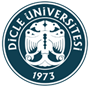 LİSANSÜSTÜ TEZ DANIŞMANI DEĞİŞİKLİKİŞ AKIŞIDoküman Kodu: LÜE-İA-002LİSANSÜSTÜ TEZ DANIŞMANI DEĞİŞİKLİKİŞ AKIŞIYürürlük Tarihi: 12.11.2018LİSANSÜSTÜ TEZ DANIŞMANI DEĞİŞİKLİKİŞ AKIŞIRevizyon Tarihi/No: 01.09.2020/01